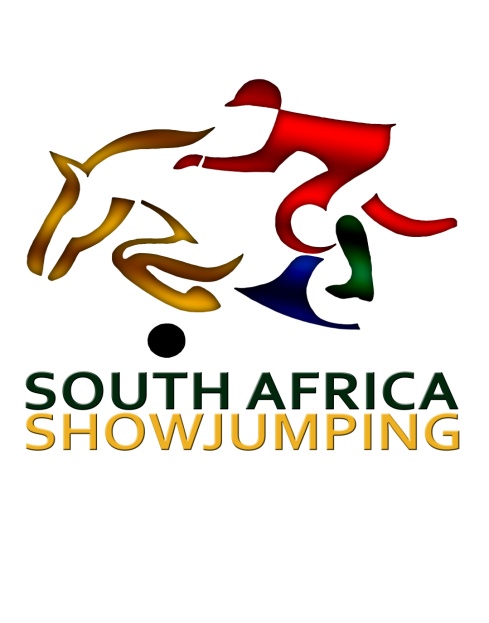 EXPRESSION OF INTEREST2019 SA ADULT INTER-PROVINCIAL TEAM CHAMPIONSHIP - GAUTENG Please submit an EOI if you would like to be considered for selection for the 2019 SA Adult Inter-Provincial Team. Combinations must make sure that they have entered  the 2019 SA Adult Championships (7th -11th August 2019), held at Durban Shongweni Club, KZNEmail the EOI to gauteng@sashowjumping.co.za  by no later than Friday 28th June 2019. ATHLETE FIRST NAMEATHLETE SURNAMEDATE OF BIRTHID NoCELL NOHOME TEL NOEMAIL ADDRESSCURRENT REGISTERED GRADECURRENT HORSE available for SelectionCV/Notes